По многолетней доброй традиции в детском саду с 16 по 20 октября прошел конкурс поделок из природного материала «Осень золотая!».В этот раз работы просто поразили воображение оригинальностью идей и исполнения, многообразием использованного материала и эстетичностью оформления. Смотр оценивала комиссия в составе: старшего воспитателя, председателя профкома и воспитателей ДОУ.Жанр и техника исполнения конкурсных работ выбираются авторами.Критериями оценки конкурсных работ являются:- эстетичность оформления; - оригинальность идеи; - применение нестандартных творческих и технических решений; - композиционное решение; - художественная выразительность работВсего в конкурсе приняли участие 68 воспитанников.В номинации «Дары леса» победителями стали 8 человек;В номинации «В гостях у овощей» - 6 человек;В номинации «Очей очарование» - 6 человек;В номинации «За оригинальность» - 25 человек;За участие награждены благодарственными письмами – 23 человека.Самыми активными оказались родители и дети групп № 4, 2, 3. Они представили самое большое количество работ. 
Благодарим всех за участие, за вашу фантазию!!!
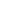 